Near vending machines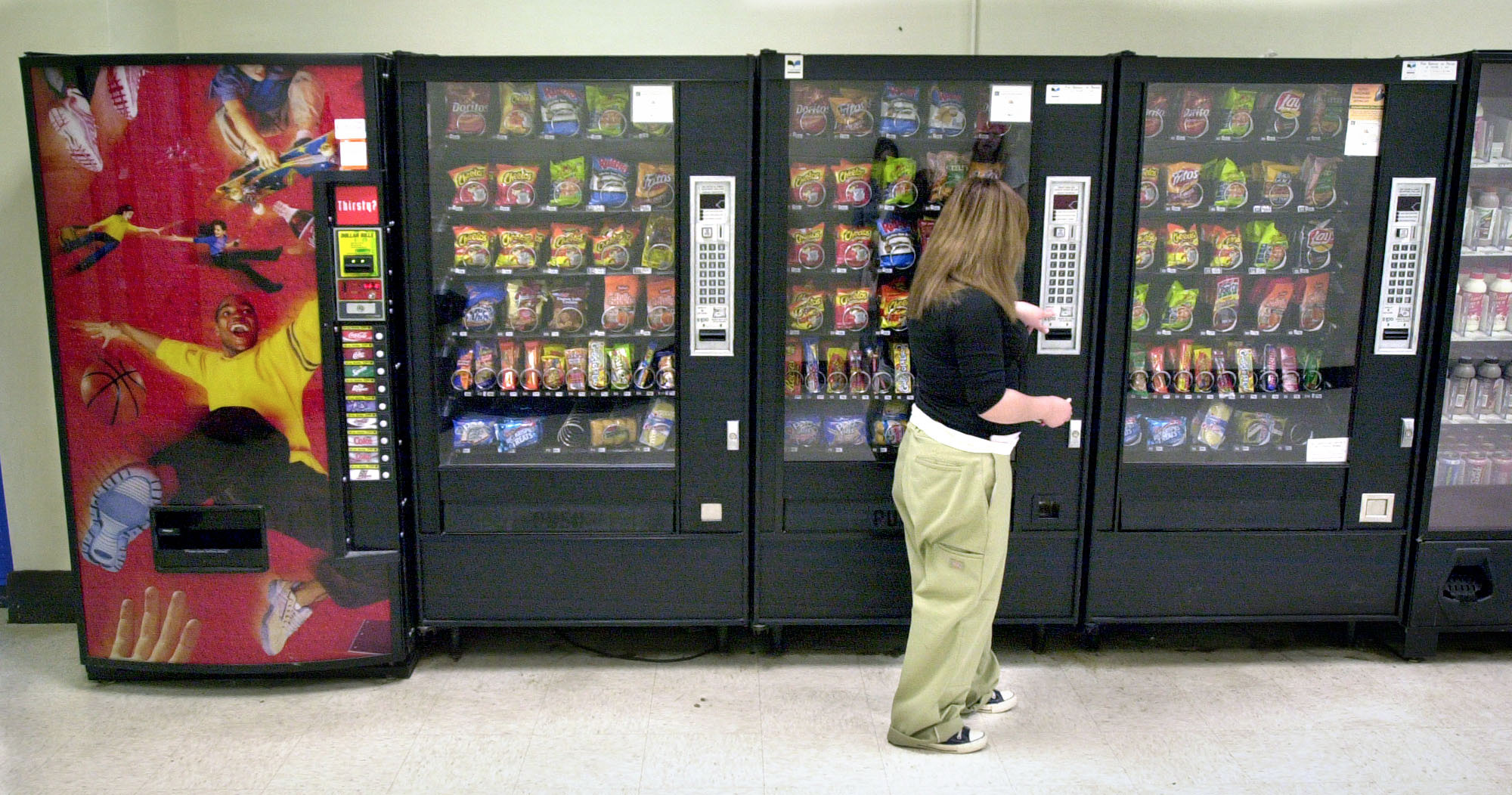 In employee parking lot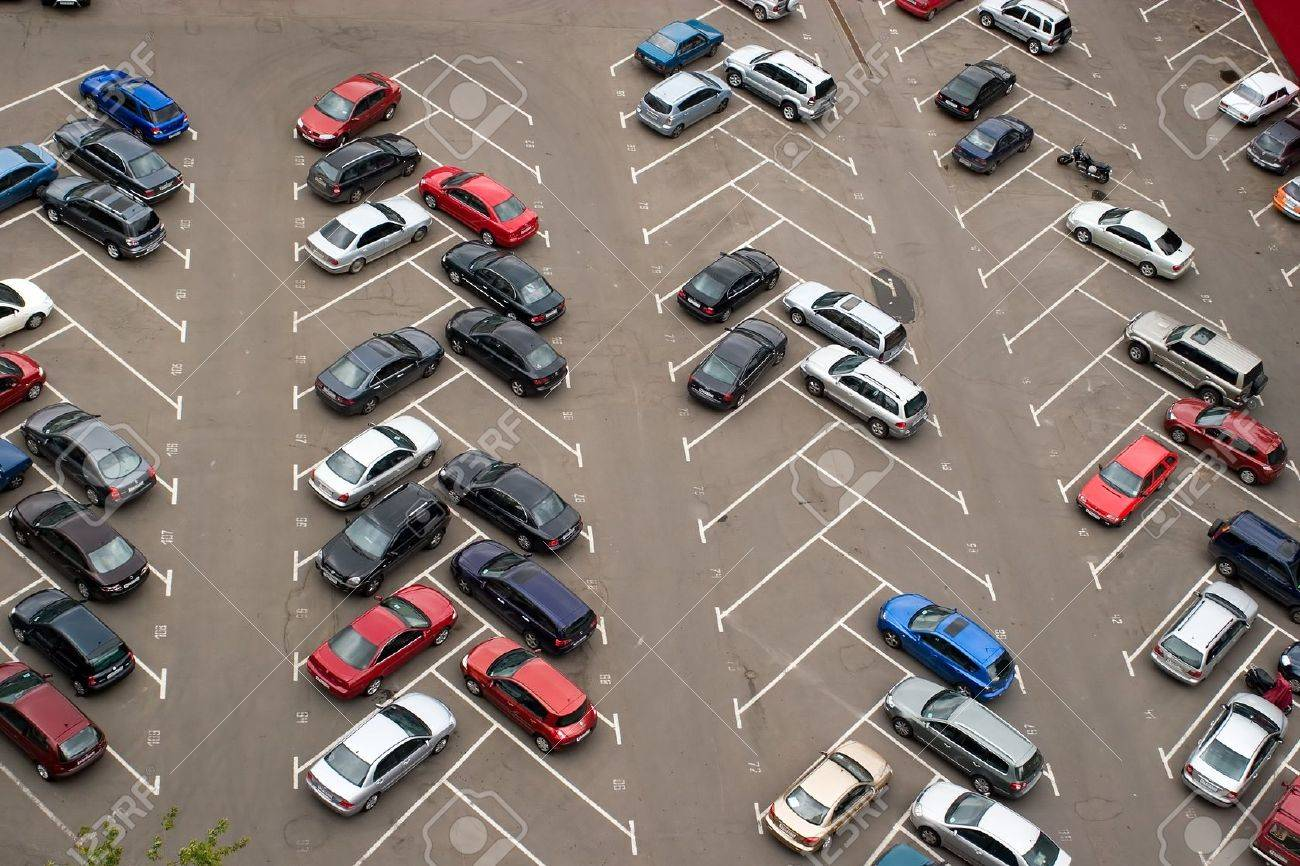 At the outdoor break area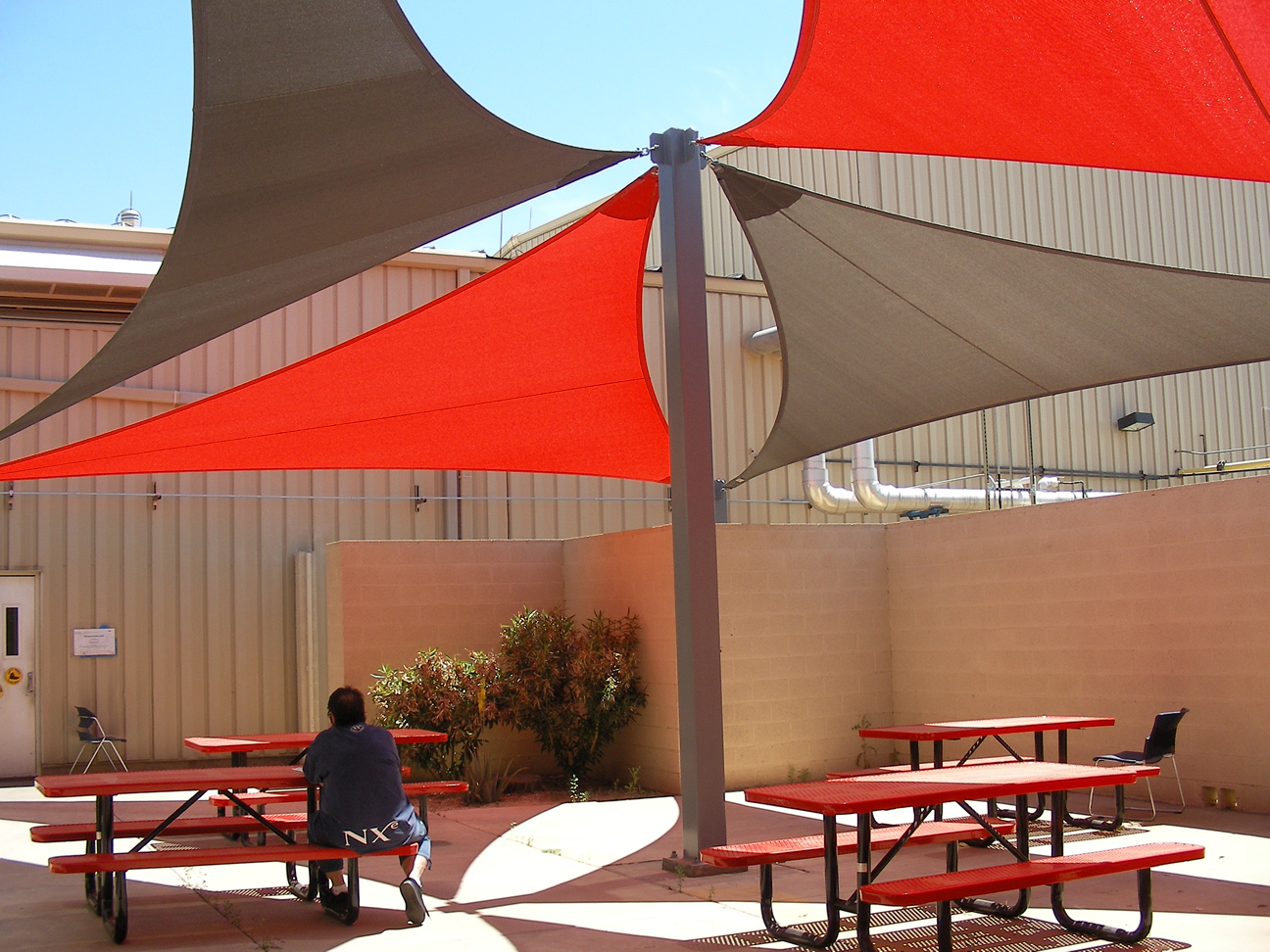 Outside the back door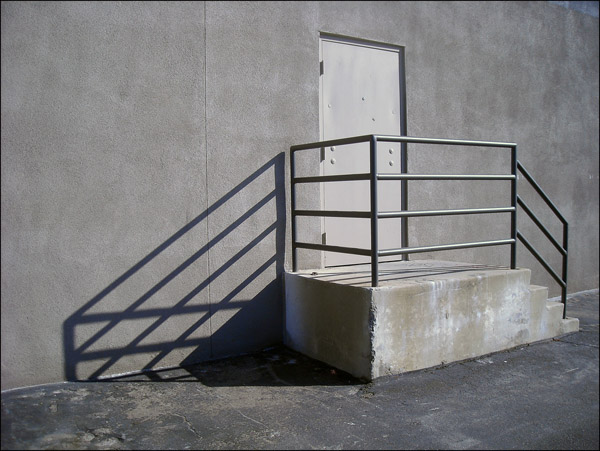 By the main entrance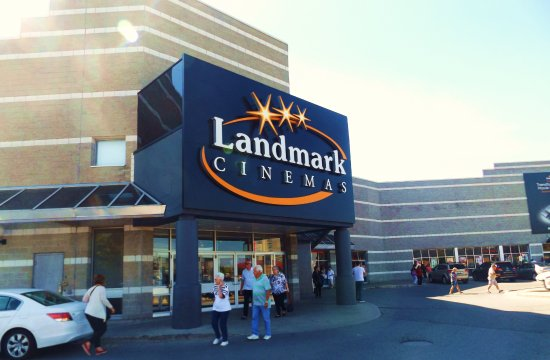 